Zgłoszenie studenta do mobilności na studia finansowanej 
przez projekt Erasmus+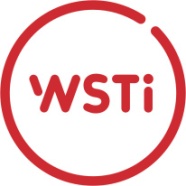 Wyższa Szkoła Technologii Informatycznych w KatowicachKatowice, dnia: 

…………………………………………….1.Imię2.Nazwisko 3.Semestr studiów4.Rodzaj studiów 
(I lub II stopień).5.Nr albumu6.Średnia ocen za dwa ostatnie semestry (obliczana przez Dziekanat).7.Kierunek studiów8.Semestr (letni/zimowy. Mobilności)9.Docelowa uczelnia partnerska mobilności na studia10.Planowany czas trwania mobilności 
na studia11.Docelowa instytucja/uczelnia/firma mobilności na praktyki12.Okres mobilności13.Certyfikaty 
potwierdzające znajomość języka angielskiego14.Nauczyciel akademicki dla zaopiniowania zgłoszenia proponowany przez studentaUwaga:Formularz elektroniczny. Dostępny na portalu wsti.pl. Przeznaczony dla studentów WSTI Katowice.Student, przed wypełnieniem zgłoszenia do mobilności na studia, ma obowiązek zapoznać się z zasadami rekrutacji i wyjazdu na mobilność, terminami składania zgłoszeń i wykazem uczelni partnerskich WSTI Katowice. Wymienione informacje są dostępne na portalu wsti.pl.Formularz należy wypełnić elektronicznie. Pola od 1. do 8. są obowiązujące. Jeżeli wyjazd na mobilność na studia wypełniamy pola 9. i 10. Jeżeli wyjazd na mobilność na praktyki wypełniamy pola 11. i 12. Pola 13. i 14. są opcjonalneNiezależnie od posiadanych certyfikatów języka angielskiego obowiązkowy jest test języka angielskiego na portalu OLS.W nagłówku należy podać datę wysłania zgłoszenia do Uczelnianego Koordynatora Programu Erasmus WSTI Katowice:  erasmus@wsti.plFormularz w formacie .pdf należy wysłać najpóźniej w dniu przyjmowania zgłoszeń. Terminy przyjmowania zgłoszeń są publikowane na portalu wsti.plFormularz należy wysłać z e-maila studenta, utworzonego na domenie @edu.wsti.pl.Korespondencja związana ze zgłoszeniem i rekrutacją będzie wysyłana tylko na ten e-mail.W uzasadnionych przypadkach można osobiście złożyć wersję papierową w Dziekanacie WSTI Katowice.